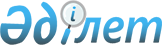 О признании утратившими силу некоторых приказов Министра сельского хозяйства Республики КазахстанПриказ Министра сельского хозяйства Республики Казахстан от 17 сентября 2012 года № 18-03/462

      В соответствии с Законом Республики Казахстан «О внесении изменений и дополнений в некоторые законодательные акты Республики Казахстан по вопросам сокращения разрешительных документов и оптимизации контрольных и надзорных функций государственных органов», ПРИКАЗЫВАЮ:



      1. Признать утратившими силу:



      1) приказ Министра сельского хозяйства Республики Казахстан от 11 марта 2010 № 163 «Об утверждении Правил выдачи разрешения на применение новых видов орудий и способов рыболовства (в порядке экспериментального лова), не включенных в перечень разрешенных к применению промысловых и непромысловых видов орудий и способов рыболовства» (зарегистрированный в Министерстве юстиции Республики Казахстан от 12 апреля 2010 года № 6161, опубликованный в сборнике «Собрание актов центральных исполнительных и иных центральных государственных органов Республики Казахстан» от 7 августа 2010 года № 13, в газете «Казахстанская правда» от 13 ноября 2010 года № 310-311 (26371-26372);



      2) приказ Министра сельского хозяйства Республики Казахстан от 30 апреля 2012 года № 16-02/213 «Об утверждении Правил заключения договоров с иностранцами на организацию любительского (спортивного) рыболовства» (зарегистрированный в Министерстве юстиции Республики Казахстан от 25 мая 2012 года № 7679).



      2. Комитету рыбного хозяйства Министерства сельского хозяйства Республики Казахстан в недельный срок направить копию настоящего приказа в Министерство юстиции Республики Казахстан и официальные печатные издания, где они ранее были опубликованы.



      3. Настоящий приказ вводится в действие после его официального опубликования.      Министр                                    А. Мамытбеков
					© 2012. РГП на ПХВ «Институт законодательства и правовой информации Республики Казахстан» Министерства юстиции Республики Казахстан
				